Publicado en sevilla el 11/03/2024 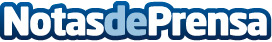 César Vera impulsa renovación en la RFAF ante posibles eleccionesEn un contexto marcado por la tensión y la expectativa de cambio, César Vera presenta su candidatura para liderar la Real Federación Andaluza de Fútbol (RFAF), prometiendo una transformación profunda y democratizadora en la gestión del fútbol andaluz. Con el respaldo de un equipo diverso y comprometido, su proyecto se erige como una alternativa real frente a décadas de continuidad en el poder, en un momento en que el espectro de irregularidades electorales cierne sombras sobre el procesoDatos de contacto:César VeraCésar vera /Prensa667575114Nota de prensa publicada en: https://www.notasdeprensa.es/cesar-vera-impulsa-renovacion-en-la-rfaf-ante Categorias: Nacional Fútbol Andalucia http://www.notasdeprensa.es